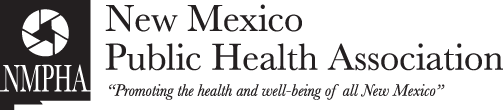 2019 NMPHA CANDIDATE NOMINATION FORMThe New Mexico Public Health Association (NMPHA) will elect candidates for open positions for office in April 2019. Anyone who has been a member of NMPHA at least one year is eligible to self-nominate for office. Elected officials will begin their position at 5:00 p.m. on April 3rd.Each candidate must submit a written statement describing their previous experience with NMPHA, their interest in serving on the Board, and their vision for the organization. These statements will be provided to members along with the official ballot, sent by email to all current NMPHA members in early March 2019.Voting by secret ballot will take place at the Annual Conference on April 2, 2019, with results announced at the annual awards luncheon on April 3, 2019. Members unable to attend the Annual Conference will be offered an alternative absentee ballot process to place their vote. The 2019 NMPHA Board - Open Elected Positions - Please check the office for which you are placing your name in nomination - check only one:☐  President-Elect (indicate if running as Co-President-Elect, and with whom) 
☐  Treasurer 
☐  Northwest Regional Representative (indicate if running as Co-Representative and with whom) (Counties of Cibola, McKinley, and San Juan)
☐  Southeast Regional Representative (indicate if running as Co-Representative and with whom) (Counties of Harding, Quay, Curry, Roosevelt, Lea, Eddy, Chaves, and De Baca)
☐  Representative to the Governing Council of APHA  
Contact Information:   please provide the following information.Name: ____________________________________________________________________Job title and current employer: _________________________________________________Address: __________________________________________________________________City: __________________________________________________ ZIP: _______________Phone: _________________    Email: _________________________

Nominations must be received no later than February 15, 2018.
Your interest in serving on the NMPHA Board:  Please answer the following questions. Attach additional sheet(s) if necessary. These statements will appear on the ballot.1)  How are you involved in public/population/community health?2)  Please describe your activities and involvement with the New Mexico Public Health Association.



3)  Why are you interested in seeking this NMPHA elected position or appointment?4)  Please describe your vision for the future of NMPHA as an organization.I certify that all statements made above are true and correct.Signature_________________________________________   Date_______________Return your completed nomination form as an email attachment (typed signature accepted) to Ashley Graboski-Bauer, NMPHA Secretary, agrab154@gmail.com.                           Thank you for your interest in serving on the NMPHA Board.